Publicado en Bizkaia el 26/03/2024 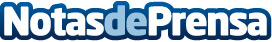 Gaztelu se diversifica al alquiler de microbuses, camper y vehículos profesionalesCon 54 años en el sector, la empresa familiar abre nueva línea de negocio hacia un segmento emergenteDatos de contacto:GazteluGaztelu688 689 674 Nota de prensa publicada en: https://www.notasdeprensa.es/gaztelu-se-diversifica-al-alquiler-de Categorias: Viaje País Vasco Movilidad y Transporte Industria Automotriz http://www.notasdeprensa.es